DECLARAÇÃO DE AUTORIA Eu Nome do(a) estudante, , CPF: Nº do CPF devidamente matriculado (a) no (mestrado/doutorado) do Programa de Pós-Graduação em Ciências Ambientais da UFSCar, declaro a quem possa interessar e para todos os fins de direito que:Sou o legítimo autor da dissertação/tese cujo título é: Título da dissertação/teseRespeitei, a legislação vigente de direitos autorais, em especial citando sempre as fontes que recorri para transcrever ou adaptar textos produzidos por terceiros.Declaro-me ainda ciente que se for apurada a falsidade das declarações acima, a dissertação/tese será considerada nula e a homologação do diploma, porventura emitido, será cancelada, podendo a informação de cancelamento ser de conhecimento público.Por ser verdade, firmo a presente declaraçãoSão Carlos, Clique ou toque aqui para inserir uma data.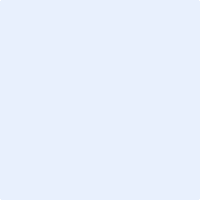 Nome Completo